Community Council MeetingMinutes – 2.10.2023In Attendance: Jordan Yospe, Jessi Follett, Jessica Sims, Jessica Kelemen, Brian Nash, Shauna Smith, Wendy Fuja, Jessica Sims, Parker Huber  Approved previous meetings minutesSteering Committee Update – French ImmersionJessica/Wendy from Council, and English/French teacher from each school (Foxboro/Odyssey), as well as several district representativesMet last Friday to discuss timeline as a Steering Committee, discussed an expedited timeline potentially and district needs to look at if they are going to speed up the timeline due to losing 4 French teachers next year (visas expiring, one that can’t afford college tuition for kids, and one that is leaving for personal reasons)French teachers for both schools are already wondering what attrition will look like with losing 4 teachersLooking at benefits of combining them, effects on diversity, how it would affect transportation and how that would be funded, etc.They are doing a legitimate study and there is no decision that has been made yetPutting together a survey to go to all parents in the two schools to understand the factors – focused on thoughts on the location of the program, if it moved would you continue to keep your kids in immersion, what are the benefits/drawbacks of immersion (going to all parents)Challenges of immersion school this sizeChallenges are the class sizes (funded at 26.85 students per teacher by legislature) – ends up causing splits, abnormal rotations, etc. Students end up with same group of kids through 6th grade, sometimes causing challenges with finding the best learning environment for the studentDistrict has spent $5-7M in “overstaffing” the two schools to accommodate the two programsSome concerns about overpopulation of school if they move French exclusively to OdysseyStaffing per student won’t change, always remains the sameOdyssey built for 800-900 students, but growth hasn’t happened yet (have space in the building right now, using some space for speech, etc.)Part of the survey/study is to understand the inflow/outflow of students to each school; For example, understanding how many of Foxboro French students would come over (essentially everything is on the table right now)Originally discussed moving it all to Foxboro, then back to Odyssey, but are trying to slow down and understand what the parents wantIf all Foxboro French students came to Odyssey, Foxboro would then be 40% reduced lunch which would make them a title 1 schoolThere are 16 students in 1st grade classes, which puts burden on other classes (number should be 22 or so)No discussion of not offering French at all at either schoolSome concerns about how bringing Foxboro population to Odyssey will affect any behavioral issues, etc.Steering committee will make a recommendation, but ultimately the superintendent will make the final decisionWill know in next week or two if superintendent will approve speeding up the study or not (which would affect budgets, etc.) – Would need to have a decision by April 1 to make any changes (which would cause trickledown of budgeting, etc. for next year)Discussion on estimated FTE and proposed class sizes and effect of combining programs; Also discussed competency-based approaches to avoid class splits (below illustration); Lower grades is much harder to do splits with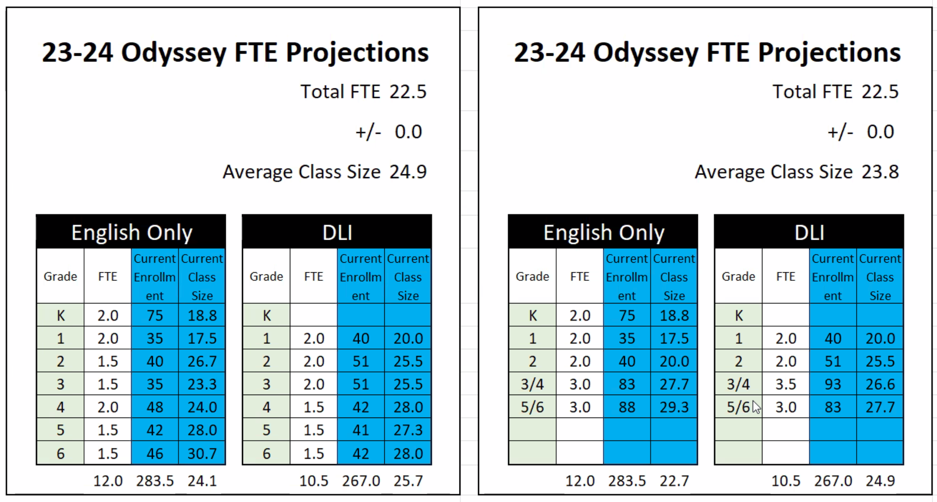 Next StepsPrincipal Nash and others on Steering Committee to keep Community Council updated on current stateFundraiser DiscussionLosing some funding next year, and technology is going up in price. Below is the goal for the fundraiser as a community council and below are what those funds would go to: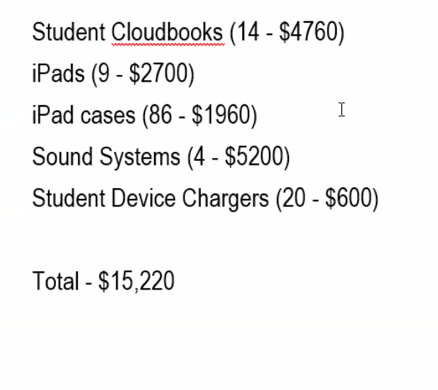 All devices are on a 5 year rotationNext StepsEnsure fundraising is an agenda item for the next meeting to brainstorm ideas